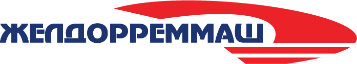 Пресс-анонс 3 апреля 2024г.В филиалах АО "Желдорреммаш" стартует весенняя «Неделя без турникетов»       Производственные площадки АО «Желдорреммаш» открывают свои двери в рамках традиционной весенней акции «Неделя без турникетов». Корпоративный профориентационный проект нацелен на знакомство молодежи с крупнейшими локомотиворемонтными предприятиями городов присутствия, повышение престижа рабочих специальностей промышленного сектора экономики. За 8 лет проведения «недели» заводы компании посетило более 40 тысяч школьников и студентов из 9 российских регионов.      По традиции масштабная корпоративная акция знакомства с тяжелым машиностроением соберет на площадках предприятий АО «Желдорреммаш» сотни юношей и девушек разных возрастов и интересов с целью показать, как живет, развивается и строит планы на будущее современное локомотиворемонтное предприятие –  поставщик запасных частей и исправного тягового подвижного состава для железных дорог страны. Каждую группу ребят будет ждать своя эксклюзивная экскурсионная программа, учитывающая не только возраст участников, но и направление обучения или специализацию, интересы подростков. Для детей с особенностями здоровья филиалы подготовят экскурс на производство с учетом специфики их заболевания. Так, например, Оренбургский ЛРЗ будет радушно встречать школьников с особенностями слуха. В помощь заводским специалистам здесь придут сурдопедагоги.      Кроме традиционных экскурсий по основному производству и заводским музеям молодежь ждут мастер-классы и «живые уроки» от заводских профессионалов по направлениям «дефектоскопия», «электрооборудование», «станочное производство», «сварочное дело» и др. Ребята постарше смогут попробовать примерить свои знания и навыки, полученные в среднем специальном образовательном учреждении, в таких профессиях, как «электрик-схемщик», «оператор станков с ЧПУ», «слесарь-электрик», «специалист по неразрушающему контролю», «электросварщик», «модельщик», «лаборант спектрального анализа». Такая возможность поможет им, особенно студентам первых курсов колледжей и техникумов, прочувствовать специальность руками, удостовериться в правильности своего профессионального выбора.  Завершатся мероприятия беспроигрышными викторинами и приятными брендированными сувенирами от компании на память.  В планах у Ростовского ЭРЗ также участие в интерактивном формате профориентационного корпоративного проекта – онлайн-экскурсиях для учащихся начальной, а также младших классов средних школ Ростовской области.- Предприятия компании расположены в Астрахани, Воронеже, Ярославле, Ростове-на-Дону, Оренбурге, Челябинске, Новосибирске, Уссурийске и Улан-Удэ – крупнейших российских регионах по всей территории страны. Ежегодно в апреле и октябре тысячи ребят в возрасте от 10 до 20 лет имеют возможность попасть на закрытые от посещения производственные площадки, увидеть работу комбинатов и цехов, узнать о более чем сотне различных специальностей, попробовать себя в роли заводского специалиста, сфотографироваться в кабине или на фоне локомотива, тем самым расширить свой кругозор, окунуться в многообразие профессий и получить массу положительных впечатлений от увиденного, многие из которых, уверен, останутся на всю жизнь. Ежегодная акция «Неделя без турникетов», являясь частью масштабного профориентационного проекта ЖДРМ, каждый год дополняется новыми активностями, форматами, имеет большой положительный отклик от участников, потому работу в данном направлении будем только усиливать, - отметил заместитель генерального директора (по управлению персоналом и трансформации) Андрей Красовский.    Справка: АО «Желдорреммаш»  — российская компания, осуществляющая ремонт тягового подвижного состава. Представляет собой сеть локомотиворемонтных заводов, на базе которых проводятся все виды средних и тяжелых ремонтов локомотивов, производство комплектующих, выпуск новых тепловозов.        Основным заказчиком выступает ОАО «РЖД».  АО «Желдорреммаш» ежегодно производит ремонт более 2,5 тысяч секций локомотивов. Осуществляя качественное обслуживание тягового подвижного состава на протяжении всего жизненного цикла, компания гарантирует безопасность пассажиров, сохранность грузов и бесперебойность железнодорожного сообщения. Имеет 9 производственных площадок по всей территории страны.